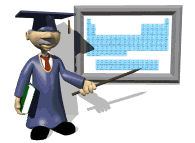  	  ب) من خلال  هذه الصورة أجيبي على مايلي ::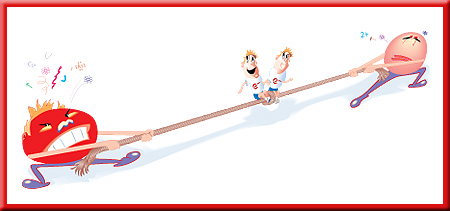 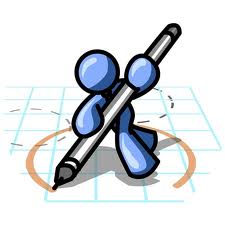 3)  باستخدام الاسهم و الكلمات  التي تشير الى اتجاه تزايد الصفة في الجدول التالي : (حددي على الجدول كل من : نصف القطر – طاقة التاين – الكهروسالبية )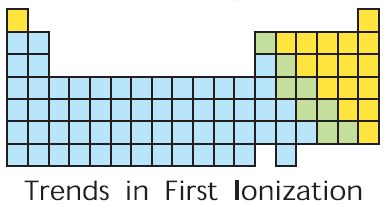 موضوع مشابه له بالكيمياءتعريفهامن الذين يتم المشاكل بسببهملماذ لم تدخل الغازات النبيلة في هذا الموضوع 